全国交通运输职业教育教学指导委员会文件交通行指委函〔2021〕10 号关于举办“新时代职业教育教师队伍专业能力提升”第四期师资在线培训的通知各有关院校：大数据、人工智能、云计算、物联网、5G 等新技术的广泛应用催生出一系列新产业、新业态，并越来越成为后疫情时代全球经济重塑增长的主要驱动力，也带来相关人才需求的大幅增加。2021 年 3 月 19 日，教育部发布《职业教育专业目录（2021 年）》，从院校新增备案专业名单来看，人工智能技术应用、云计算技术应用、物联网应用技术、大数据技术等智能智慧化专业成为院校新增备案爆点。产业的快速升级对人才提出了更高的要求，同时也对教师新技术应用和实践教学能力有了更高的标准。为更好地推进教育教学改革，适应专业转型升级需要， 提升教师在大数据应用、供应链建模、智慧仓规划、汽车后市场技术服务等领域的技术应用和实践教学能力，全国交通运输职业教育教学指导委员会决定于 2021 年 6 月至 7 月启动“新时代职业教育教师队伍专业能力提升”第四期在线培训。本次培训将包括数据可视化分析专业能力提升培训、大数据分析与挖掘专业能力提升培训、供应链网络设计与优化专业能力提升培训、智慧仓规划与设计专业能力提升培训、智慧仓实施与部署专业能力提升培训和新能源汽车的安全与防护专业能力提升培训等 6 个专题。现将有关事项通知如下。一、组织机构主办单位：全国交通运输职业教育教学指导委员会承办单位：全国交通运输产教融合服务平台协办单位：北京络捷斯特科技发展股份有限公司、上海景格科技股份有限公司技术支持：长风网二、培训对象全国中高职、本科院校交通运输、大数据技术与应用、物流、供应链管理、汽车检测与维修、电子商务、市场营销、会计等经管相关领域的专业教师。培训考核合格者，将获得“全国交通运输职业教育骨干教师培训证书”。三、培训特色各培训专题分模块设计，采用学员在线学习和训练、企业导师在线答疑相结合的方式进行，提供实战案例与在线实训软件。四、培训师资邀请供应链、大数据、智慧物流、汽车后市场等相关领域的企业实战专家、高校专业教师参与本次培训。五、培训时间及费用六、培训内容（一）数据可视化分析专业能力提升培训实战训练软件：大数据多维分析（MAP）平台。学习资源：“数据可视化分析”在线课程。（二）大数据分析与挖掘专业能力提升培训实战训练软件：大数据挖掘软件。学习资源：“大数据分析与挖掘”在线课程。（三）供应链网络设计与优化专业能力提升培训    1．实战训练软件：LLamasoft（Supply Chain Guru X） 2．学习资源：“供应链网络设计与优化”在线课程。（四）智慧仓规划与设计专业能力提升培训实战训练软件：智慧仓规划与仿真系统。学习资源：“智慧仓规划与设计”在线课程。（五）智慧仓实施与部署专业能力提升培训无实战训练软件。学习资源：“智慧仓实施与部署”在线课程。（六）新能源汽车的安全与防护专业能力提升培训无实战训练软件。学习资源：“新能源汽车的安全与防护”在线课程。七、培训安排（一）培训方式选择电脑端“全国交通运输产教融合服务平台”或手机端“长风网 APP”，通过在线课程学习、在线软件训练、导师直播答疑等方式进行培训。温馨提示：全国交通运输产教融合服务平台试点院校教师培训费用减半；新疆交通职业技术学院教师均可免费参加本次培训。（二）费用缴纳培训费汇款至以下账户:户 名：北京络捷斯特科技发展股份有限公司开户行：招商银行北京分行青年路支行账	号：110 908 050 610 901银行汇款单需注明“ 第四期数据可视化分析师资培训”“第四期大数据分析与挖掘师资培训”“第四期供应链网络设计与优化师资培训”“第四期智慧仓规划与设计师资培训”“第四期智慧仓实施与部署师资培训”“第四期新能源汽车的安全与防护师资培训”字样及所属院校全称，电子回单以电子邮件的形式发送至邮箱 cfxy@logis.cn。八、报名时间及报名方式报名时间：6 月 1 日至 6 月 14 日。扫描下方二维码完成在线报名。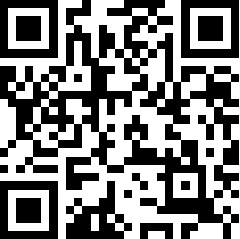 九、联系咨询联系人：李老师电	话：18001279211（企业微信同号） 邮	箱：cfxy@logis.cn附件：“新时代职业教育教师队伍专业能力提升”第四期师资在线培训报名表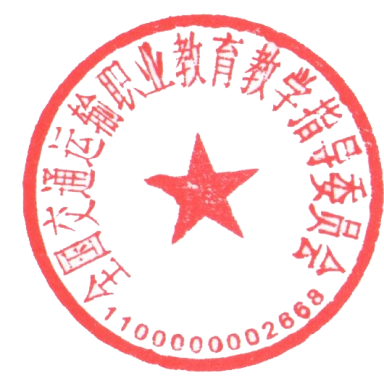 全国交通运输职业教育教学指导委员会2021 年 6 月 1 日附件“新时代职业教育教师队伍专业能力提升” 第四期师资在线培训报名表注：1.报名表请于缴费之前反馈。2.培训费用请汇至以下账户：开户名称：北京络捷斯特科技发展股份有限公司开户行：招商银行北京分行青年路支行账号：110 908 050 610 901银行汇款单需注明“第四期供应链网络设计与优化师资培训”“第四期数据可视化分析师资培训”“第四期大数据分析与挖掘师资培训”“第四期智慧仓规划与设计师资培训”“第四期智慧仓实施与部署师资培训”“第四期新能源汽车的安全与防护师资培训”字样及所属院校全称，电子回单以电子邮件的形式发送至邮箱 cfxy@logis.cn。培训专题学习时间培训费用实训软件导师在线指导答疑数据可视化分析6 月 15 日-7 月 25 日899 元/人/期有根据学员学习情况预计每周一次，具体时间另行通知大数据分析与挖掘6 月 15 日-7 月 25 日899 元/人/期有根据学员学习情况预计每周一次，具体时间另行通知供应链网络设计与6 月 15 日-7 月 25 日899 元/人/期有根据学员学习情况预计每周一次，具体时间另行通知优化6 月 15 日-7 月 25 日899 元/人/期有根据学员学习情况预计每周一次，具体时间另行通知智慧仓规划与设计6 月 15 日-7 月 25 日799 元/人/期有根据学员学习情况预计每周一次，具体时间另行通知智慧仓实施与部署6 月 15 日-7 月 25 日599 元/人/期无根据学员学习情况预计每周一次，具体时间另行通知新能源汽车的安全6 月 15 日-7 月 25 日599 元/人/期无根据学员学习情况预计每周一次，具体时间另行通知与防护6 月 15 日-7 月 25 日599 元/人/期无根据学员学习情况预计每周一次，具体时间另行通知时间模块培训内容实战项目Week 1模块一数据可视化入门大数据多维分析平台应用Week 1模块一数据可视化运用零售企业销售分析实战Week 2模块二数据基本统计分析超市销售订单分析实战Week 2模块二数据多维分析电商售后多维分析实战Week 3模块三数据库原理与 SQL 基础SQL 数据查询基础训练Week 3模块三关系模型与 SQL 查询生鲜超市销售分析实战Week 4模块四综合实战：可视化分析让“流量”变“留量”（一）电商平台流量分析综合实战Week 4模块四综合实战：可视化分析让“流量”变“留量”（二）电商平台流量分析综合实战Week 5模块五综合实战：运输企业数字化运营分析（一）运输企业数字化运营分析综合实战Week 5模块五综合实战：运输企业数字化运营分析（二）运输企业数字化运营分析综合实战时间模块培训内容实战项目Week1模块一数据挖掘理论大数据挖掘平台应用Week2模块二聚类分析之 K-Means 算法基于聚类分析的快递企业客户群识别Week3模块三分类预测之决策树算法基于决策树的电信流失客户预警与分析Week4模块四回归预测之神经网络算法基于神经网络算法的共享单车需求预测Week5模块五关联规则分析基于关联规则的超市顾客购物行为分析时间模块培训内容实战项目Week 1模块一供应链网络设计基础供应链建模工具入门Week 1模块一基于距离的设施选址MX 电子公司设施选址实战Week 2模块二基于服务水平的设施选址MX 电子公司设施选址实战Week 2模块二基于运输成本的设施选址MX 电子公司设施选址实战Week 2模块二权衡成本和服务水平的供应链网络设计MX 电子公司供应链网络设计实战Week 3模块三基于供应和产能约束的供应链网络设计CL 服装公司供应链网络设计实战Week 3模块三考虑多产品的供应链网络设计ZB 杂货零售商供应链网络设计实战Week 4模块四多级供应链网络设计ZB 杂货零售商供应链网络设计实战Week 4模块四考虑 BOM 的多级供应链网络设计GF 制衣公司供应链网络设计实战Week 5模块五复杂供应链网络设计GF 制衣公司供应链网络设计实战Week 5模块五供应链网络优化DJ 服饰公司供应链网络优化实战时间模块培训内容实战项目Week 1模块一带你认识智慧仓（一）/Week 1模块一带你认识智慧仓（二）/Week 2模块二智慧仓业务需求分析衣型服装智慧仓业务需求分析实战Week 2模块二智慧仓设备配置衣型服装智慧仓设备配置实战Week 3模块三智慧仓布局规划衣型服装智慧仓布局规划实战Week 3模块三智慧仓仿真分析衣型服装智慧仓仿真分析实战Week 4模块四智慧仓运营成本分析衣型服装智慧仓运营成本分析实战时间模块培训内容项目解析Week 1模块一认知智能 AGV 及作业模式认知智慧仓实施部署场地要求认知智慧仓实施部署设备审查智慧仓实施部署规划地图的错误点Week 1模块一认知智慧仓实施部署流程物流项目管理计划工作分解法智慧仓实施部署项目计划制定弹线贴码工具介绍弹线贴码地图分析智慧仓弹线贴码实弹线贴码实施部署流程施部署货架结构认知与实施流程智慧仓货架安装实货架组装工具与零件介绍施部署Week 2模块二货架组装注意事项工作站的分类、结构与安装说明智慧仓工作站实施工作站的设备调试说明部署智慧仓不同情况网络设置说明智慧仓网络环境实智慧仓不同场景应用设备介绍与连接施部署方式介绍智慧仓充电站安装时间模块培训内容项目解析网络连接设备配置说明充电站位置确定充电站安装说明Week 3模块三服务器 Linux 系统安装说明运维运营系统安装智慧仓软件系统安装实施部署Week 3模块三智慧仓机器人自主学习地图业务数据初始化智慧仓机器人、业务数据初始化Week 4模块四智慧仓补货入库作业智慧仓拣货出库作业智慧仓补货入库与拣货出库作业时间模块培训内容项目解析Week 1模块一高压安全常识新能源汽车高压标识认知Week 1模块一新能源高压系统的认知比亚迪秦高压部件的认识Week2模块二高压防护装备的认识与使用高压安全防护用具穿戴Week 3模块三高压绝缘工具的认识与使用新能源汽车绝缘工具使用Week 3模块三新能源汽车高压安全操作规范北汽 EV160 高压电气维修时安全防护作业比亚迪秦高压电气维修时安全防护作业Week 4模块四触电急救处理人体心脏复苏Week 4模块四新能源汽车事故发生后的救援北汽 EV160 切断和恢复高压系统比亚迪秦高压电气维修时安全防护作业